Windows and MirrorsFor every scenario, reflect on what part is a mirror or a window for you. For each mirror, write how it connects to your own belief and for each window, reflect using the "10 questions to ask when you disagree with the family's practice" 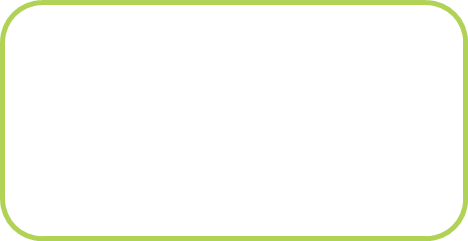 